Мониторинг объекта (ОН –Малахова О.А.) с. Анучино, 27.05. 2022Проведение работ по сохранению объекта культурного наследия «Памятник землякам, погибшим на фронтах ВОВ» с. Анучино, ул.Лазо,4аРаботы по сохранению объекта культурного наследия «Памятник землякам, погибшим на фронтах ВОВ» с. Анучино, ул. Лазо, 4a начаты с 10 мая 2022. На данный момент закончены демонтажные  работы: разборка покрытий и оснований.  Провели укрепление оснований камнем и армирование подстилающих слоёв и набетонок . Основания готовы для установки мемориальных плит.На объекте работают 3 человека.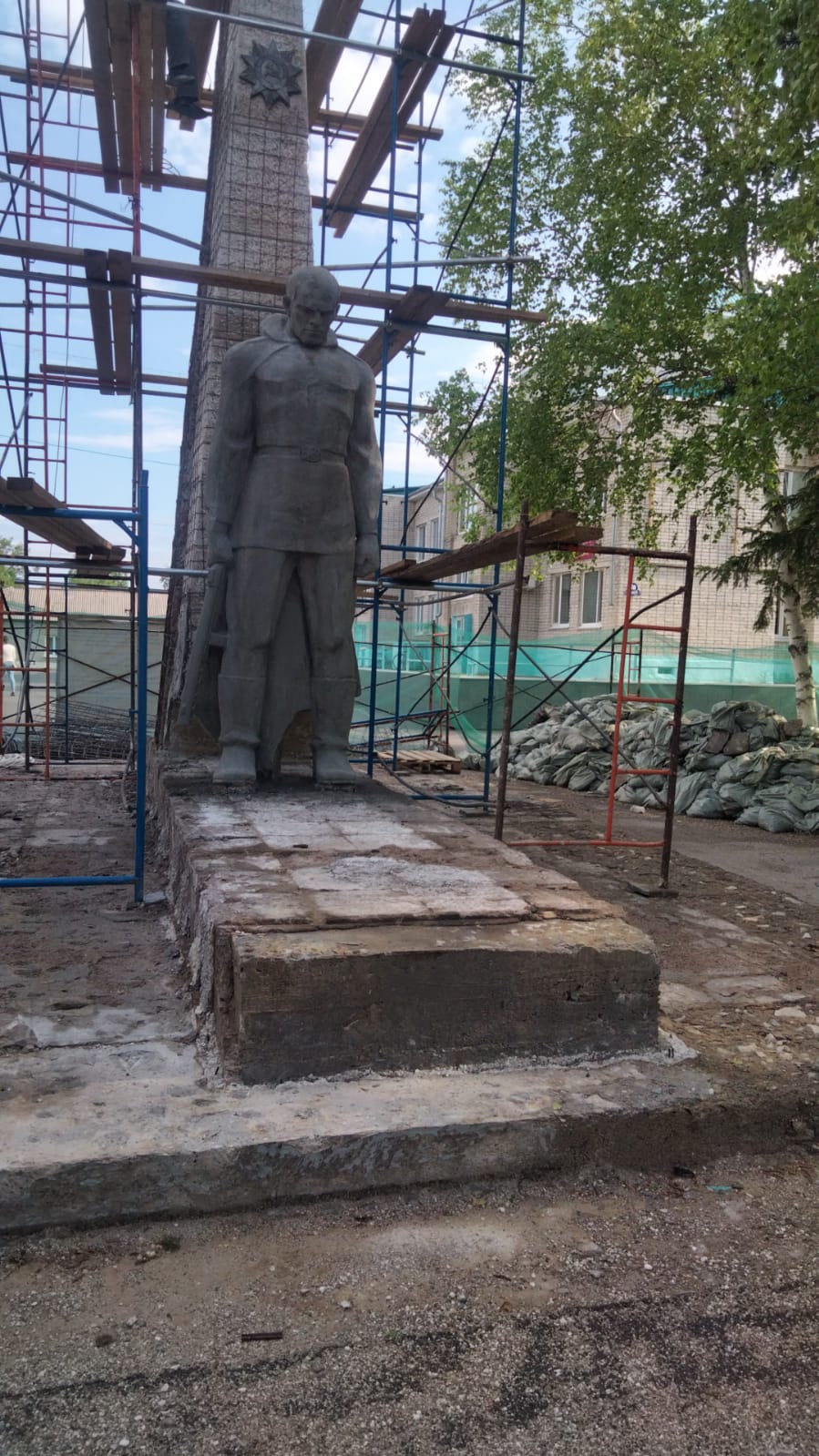 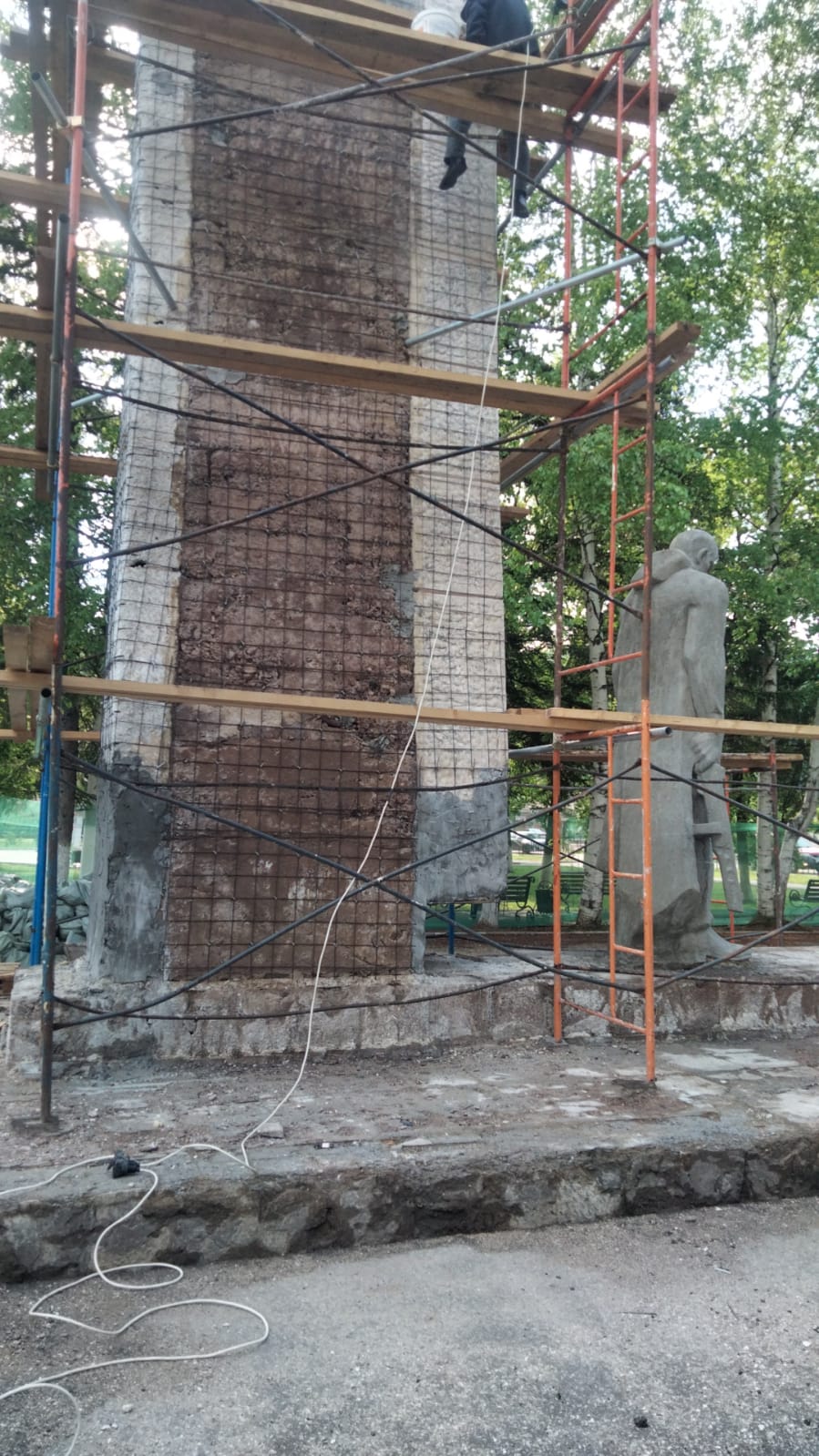 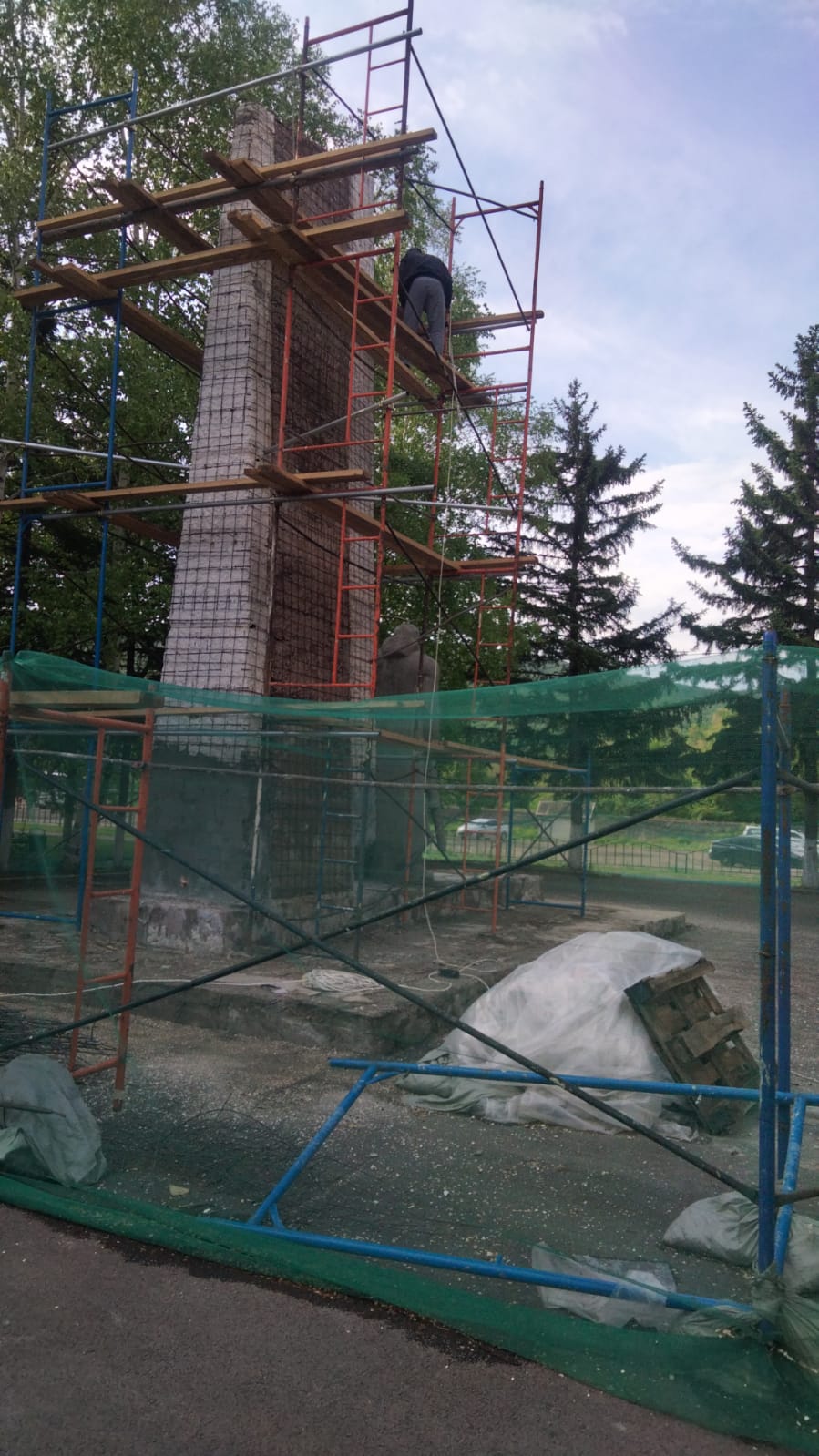 